     Instituto Universitario de 
   las Américas y el Caribe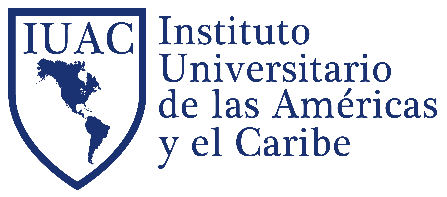               Solicitud de Admisión
ESPECIALIDAD en: _____________________________________________________________DATOS PERSONALESNombre y Apellidos__________________________________________________Sexo__________________Fecha de Nacimiento: ____________________ Edad _________Lugar de Nacimiento___________________País: ________________CURP _________________________________Estado Civil: __________________No. de identificación INE: __________________________ No. Pasaporte: ____________________________DIRECCIÓN
Dirección: _______________________________________________________________________________ Lugar y País de Residencia: _________________________________________ C.P. ___________________Lada y Teléfono de Casa: _______________________ Celular:  ___________________________________Correo (s) Electrónico (s): __________________________________________________________________ANTECEDENTES ACADÉMICOS DE LICENCIATURA                          
Programa académico: __________________________________________________Periodo_____________Universidad que expide el Título: _____________________________________________________________ Lugar de la Universidad que expide el Certificado (Ciudad, Estado y País) ____________________________DATOS LABORALESEmpleo Actual (cargo): _____________________________________________________________________Nombre de la Dependencia o Empresa: ________________________________________________________Horario Laboral: _______________________________Días de Descanso: ____________________________Antigüedad en el Cargo: _____________________ Fecha de Ingreso: ________________________________De cuantas horas dispone por día: ______________________Los días de descanso: ____________________HABILIDADES (INFORMACIÓN DE TECNOLOGÍA)Posee conocimientos básicos de computación:  _______________ Sabe utilizar el Word: ________________Navega en internet: _______________________ Utiliza con frecuencia el internet: _____________________ Horario que navega en internet: __________________________Días: _______________________________ Dispone de Computadora: _______________Dispone de Conexión a Internet: ________________________Dispone de internet en su trabajo: _________ Sabe cómo enviar archivos por correo electrónico: __________ Sabe cómo descargar un archivo electrónico___________.EXPRESAR LAS RAZONES POR LAS QUE ASPIRA A CURSAR EL PROGRAMA DE ESPECIALIDADVERACIDAD DE LA INFORMACIÓNCertifico que toda la información suministrada en la presente solicitud es correcta, verídica y completa. Reconozco que falsificar y/o suministrar información incorrecta en esta solicitud puede considerarse causa justa para la denegación de admisión o para ser suspendido de la institución.  Me comprometo a conocer y respetar las normas y reglamentos del Instituto Universitario de las Américas y el Caribe.
      Acepto avisos de Privacidad       Acepto Términos y condiciones       Acepto el uso mis datos personales para el uso establecido en el presente. Consulta de Avisos de privacidad, términos y condiciones en https://unac.edu.mx/aviso-de-privacidad/Lugar y Fecha __________________________________________________________________________________                                                      ___________________________________________Firma del Alumnos (a)

c.c.p. Expedientec.c.p. Alumno (a).